SD014_02_iPhoneの写真をWindowsPCに取り込む一番簡単な方法SD014_02_iPhoneの写真をWindowsPCに取り込む一番簡単な方法iPhoneとパソコンをつなぐiPhoneとパソコンをつなぐ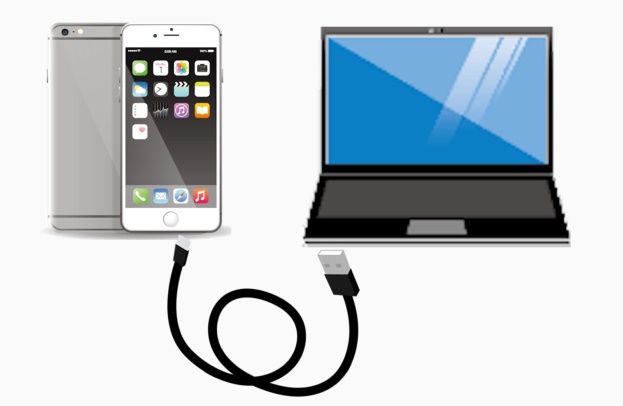 まず、iPhone付属のUSBケーブル（充電ケーブル）をパソコンのUSBポート（差込口）につなぎます。iPhone11より新しい機種の充電ケーブルは、パソコのUSB　Type-Cポート（差込口）につなぎます。パソコンにこのポートがない場合は、以前のUSBケーブル（充電ケーブル）を使うか変換装置を付けてUSBポートにつなぎます。パソコンの一番下の画面にある、フォルダーマーク（エクスプローラー）をダブルクリックするパソコンの一番下の画面にある、フォルダーマーク（エクスプローラー）をダブルクリックする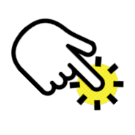 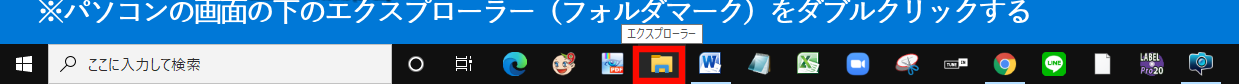 「iPhone」のアイコンをダブルクリックする「iPhone」のアイコンをダブルクリックする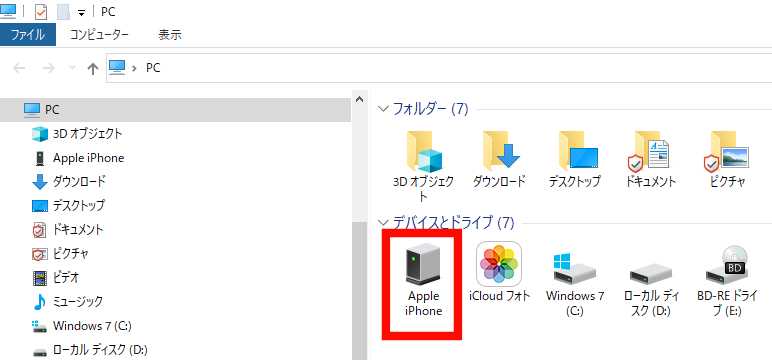 「Internal　Strage」をダブルクリックする「Internal　Strage」をダブルクリックする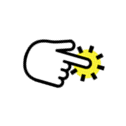 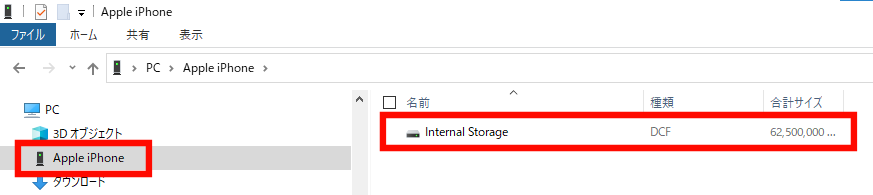 「DCIM」（文字だけのこともあります）をダブルクリックする。「DCIM」（文字だけのこともあります）をダブルクリックする。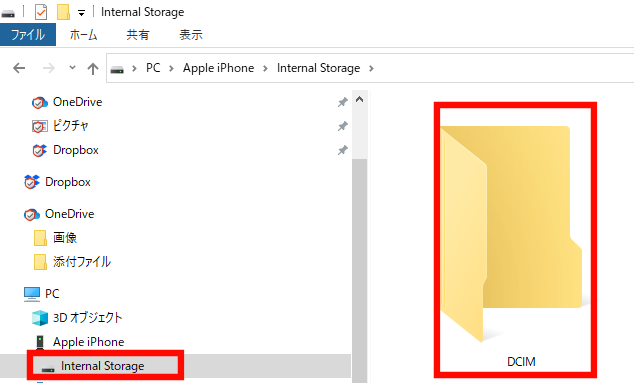 入れたい写真の入っているフォルダーを探す入れたい写真の入っているフォルダーを探す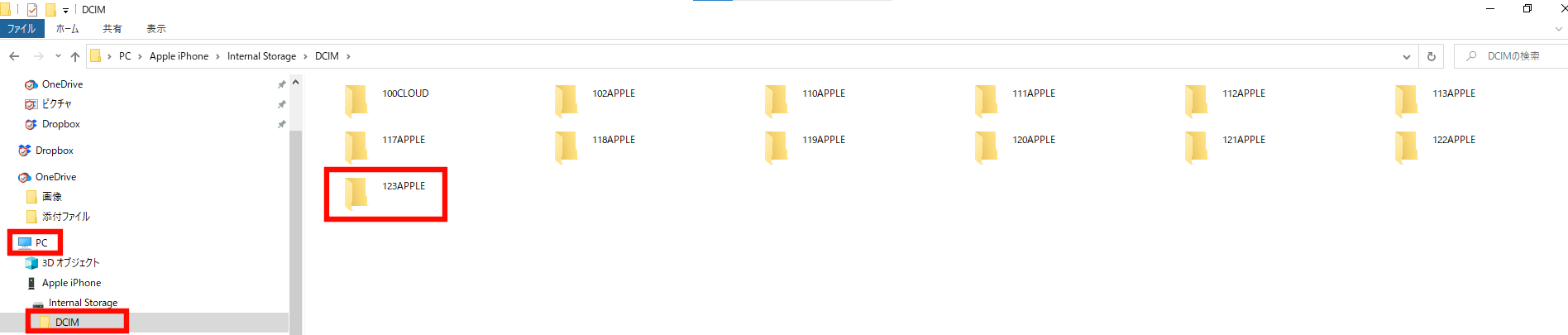 写真を選ぶ写真を選ぶ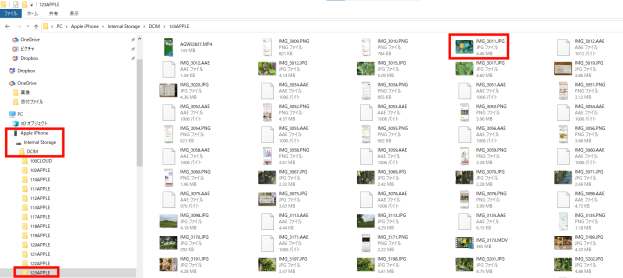 ⑦写真を「ピクチャー」にドラッグアンドドロップする⑦写真を「ピクチャー」にドラッグアンドドロップするドラッグとは、マウスの左側のボタンを押したまま 移動させること。これをアイコンやファイル上で行うと、それを目的の場所に移動させることができます。そして目的の場所で押さえていた左側のボタンを離します。すると、つかんでいたアイコンなどがそこに落ちます。これがドロップです。ドラッグとは、マウスの左側のボタンを押したまま 移動させること。これをアイコンやファイル上で行うと、それを目的の場所に移動させることができます。そして目的の場所で押さえていた左側のボタンを離します。すると、つかんでいたアイコンなどがそこに落ちます。これがドロップです。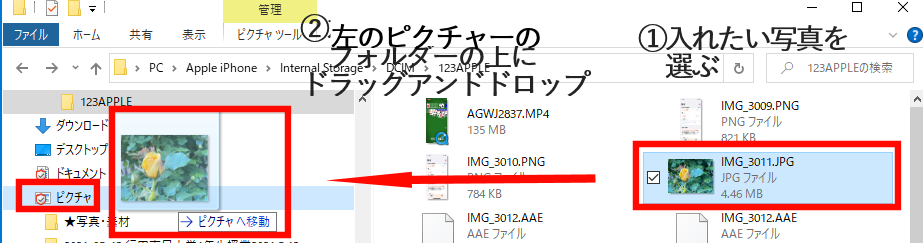 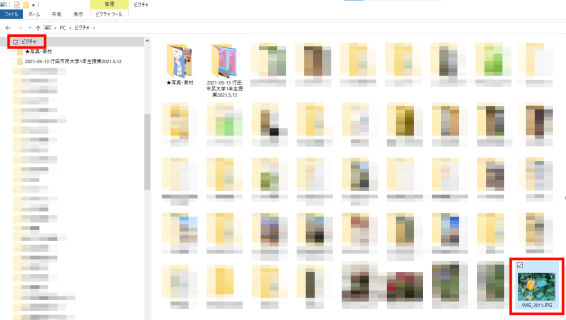 